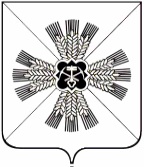 КЕМЕРОВСКАЯ ОБЛАСТЬАДМИНИСТРАЦИЯПРОМЫШЛЕННОВСКОГО МУНИЦИПАЛЬНОГО ОКРУГАПОСТАНОВЛЕНИЕот «13» октября 2021 г. № 1742-Ппгт. ПромышленнаяО внесении изменений в постановление администрации Промышленновского муниципального округа от 24.01.2020 № 136-П «Об утверждении состава административной комиссии Промышленновского муниципального округа» (в ред. постановления от 21.09.2020 № 1484-П)В связи с кадровыми изменениями: 1. Внести изменения в постановление администрации Промышленновского муниципального округа от 24.01.2020 № 136-П «Об утверждении состава административной комиссии Промышленновского муниципального округа» (в ред. постановления от 21.09.2020 № 1484-П):1.1. Состав административной комиссии Промышленновского муниципального округа утвердить в редакции согласно приложению к настоящему постановлению.2. Постановление подлежит размещению на официальном сайте администрации Промышленновского муниципального округа в сети Интернет.3. Контроль за исполнением настоящего постановления возложить на заместителя главы Промышленновского муниципального округа               О.Н. Шумкину.4. Постановление вступает в силу со дня подписания.Исп. Ю.С. Жуковател. 74585                                                                                           Приложение                                                                     к  постановлению                                                                      администрации Промышленновского                                                                      муниципального  округа                                                                      от 13.10.2021 № 1742-ПСОСТАВ административной комиссии Промышленновского муниципального округа Шумкина Ольга Николаевна- заместитель главы Промышленновского муниципального округа, председатель комиссииХасанова Светлана Сергеевна - начальник юридического отдела администрации Промышленновского муниципального округа, заместитель председателя комиссииЖукова Юлия Сергеевна- главный специалист юридического отдела администрации Промышленновского муниципального округа, секретарь комиссииЧлены комиссии:Зиновьева Анастасия Валерьевна - начальник отдела – старший судебный пристав Отдела судебных приставов по Промышленновскому району (по согласованию)Черакшева Надежда Алексеевна- главный специалист отдела учета и отчетности администрации Промышленновского муниципального округаДзалбо Константин Валерьевич- начальник отдела ГО, ЧС и мобилизационной подготовки администрации Промышленновского муниципального округаТоропова Надежда Владимировна- начальник организационного отдела администрации Промышленновского муниципального округа                         Заместитель главыПромышленновского муниципального округа                                О.Н. ШумкинаГлаваПромышленновского муниципального округаД.П. Ильин